ÔN THI CHỨNG CHỈ ĐẠI LÝ THUẾ Để hỗ trợ tốt nhất cho các thí sinh tham dự kỳ thi Chứng chỉ hành nghề dịch vụ làm thủ tục về thuế, Trung tâm Đào tạo, Nghiên cứu và Tư vấn Kinh tế (CENTREC), Trường Đại học Cần Thơ phối hợp cùng Hội kiểm toán viên hành nghề Việt Nam (VACPA) - một tổ chức chuyên nghiệp của những Kế toán viên, Kiểm toán viên hành nghề chuyên cung cấp dịch vụ kế toán, kiểm toán tại Việt Nam, tổ chức hướng dẫn ôn thi “Chứng chỉ Đại lý Thuế”, cụ thể như sau:1. Đối tượng:Người có bằng tốt nghiệp đại học (hoặc sau đại học) chuyên ngành tài chính, kế toán, kiểm toán hoặc chuyên ngành khác theo quy định của Bộ Tài chính; Thời gian công tác thực tế về tài chính, kế toán, kiểm toán từ 36 tháng trở lên tính từ tháng tốt nghiệp ghi trên quyết định tốt nghiệp đại học hoặc sau đại học đến thời điểm đăng ký dự thi.2. Nội dung chương trình ôn tập:Nội dung: theo chương trình và nội dung của Bộ Tài chínhTài liệu: Sử dụng tài liệu hướng dẫn của Bộ Tài chính và các bộ sách phát hành độc quyền của VACPA và các silde trình bày của giảng viên.3. Giảng viên: Là Phó Giáo sư, Tiến sỹ, Thạc sỹ có nhiều kinh nghiệm giảng dạy ôn thi kiểm toán viên và kế toán viên hành nghề.4. Thời gian khai giảng (dự kiến): + Đợt 1: Tháng 2 – 3 hàng năm+ Đợt 2: Tháng 7 – 8 hàng năm5. Thời gian học: Buổi tối các ngày trong tuần và thứ 7, chủ nhật.6. Địa điểm mở lớp: Trung tâm Đào tạo, Nghiên cứu và Tư vấn Kinh tế, Khoa Kinh tế, Khu II, Đại học Cần Thơ, đường 3/2, P. Xuân Khánh, Q. Ninh Kiều, TPCT7. Học phí: Học phí cho toàn bộ chương trình là 8.000.000 đồng/học viên (không bao gồm tài liệu)Học viên có thể đăng ký từng môn theo nhu cầu cần thiết của cá nhân, cụ thể:8. Cách thức đăng kýCách 1: Đăng ký trực tiếp tại Trung tâmCách 2: Đăng ký trực tuyến thông qua địa chỉ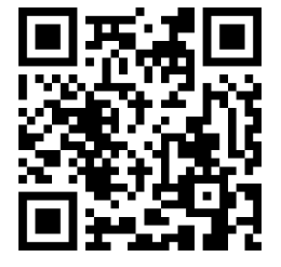 Trung tâm Đào tạo, Nghiên cứu và Tư vấn Kinh tế (CENTREC) thông tin về lớp ôn thi “Chứng chỉ Đại lý Thuế” đến quý học viên. Mọi chi tiết xin liên hệ: Trung tâm Đào tạo, Nghiên cứu và Tư vấn Kinh tếĐịa chỉ: Khoa Kinh tế, Khu II, Đại học Cần Thơ, Đường 3/2, P. Xuân Khánh, Q. Ninh Kiều, TPCT.Tel:  0292 3840 254 – 0939 874 870 – 0974 078 511Email: centrec@ctu.edu.vnWebsite: http://ce.ctu.edu.vn/Facebook: CENTREC.CTU/GIÁM ĐỐCNơi nhận: Như kính gửi;Lưu VT.Lưu VT.TRƯỜNG ĐẠI HỌC CẦN THƠTRUNG TÂM ĐÀO TẠO, NGHIÊN CỨUVÀ TƯ VẤN KINH TẾ (CENTREC)CỘNG HÒA XÃ HỘI CHỦ NGHĨA VIỆT NAMĐộc lập - Tự do - Hạnh phúcSTTMôn họcSố buổiHọc phí1Môn Pháp luật về thuế+ Chuyên đề Thuế giá trị gia tăng+ Chuyên đề Thuế thu nhập doanh nghiệp+ Chuyên đề Thuế thu nhập cá nhân+ Chuyên đề Thuế tiêu thụ đặc biệt+ Chuyên đề Thuế bảo vệ môi trường+ Chuyên đề Luật quản lý Thuế+ Chuyên đề Hóa đơn, phí, lệ phí,...185.000.0002Môn Kế toán- Hệ thống chuẩn mực kế toán- Các phần thực hành kế toán+ Kế toán Tài sản cố định + Kế toán giá thành+ Kế toán bán hàng – xác định kết quả kinh doanh+ Kế toán hàng tồn kho+ Kế toán các khoản đầu tư+ Kế toán vốn bằng tiền, các nguyên tắc giao dịch ngoại tệ,....- Trình bày, lập báo cáo tài chính103.000.000Tổng cộng288.000.000